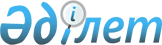 О внесении изменений в приказ исполняющего обязанности Министра сельского хозяйства Республики Казахстан от 13 апреля 2023 года № 137 "Об утверждении Правил определения региональных операторов распределения нефтепродуктов на сельскохозяйственные работы, а также Правил формирования и распределения объемов нефтепродуктов для производителей сельскохозяйственной продукции в периоды весенне-полевых и уборочных работ"Приказ и.о. Министра сельского хозяйства Республики Казахстан от 15 мая 2024 года № 159. Зарегистрирован в Министерстве юстиции Республики Казахстан 16 мая 2024 года № 34376
      ПРИКАЗЫВАЮ:
      1. Внести в приказ исполняющего обязанности Министра сельского хозяйства Республики Казахстан от 13 апреля 2023 года № 137 "Об утверждении Правил определения региональных операторов распределения нефтепродуктов на сельскохозяйственные работы, а также Правил формирования и распределения объемов нефтепродуктов для производителей сельскохозяйственной продукции в периоды весенне-полевых и уборочных работ" (зарегистрирован в Реестре государственной регистрации нормативных правовых актов № 32300) следующие изменения:
      в Правилах определения региональных операторов распределения нефтепродуктов на сельскохозяйственные работы, утвержденных указанным приказом:
      пункты 9 и 10 изложить в следующей редакции:
      "9. Заседание Комиссии созывается ее председателем, в течение пятнадцати рабочих дней со дня получения от Министерства сельского хозяйства Республики Казахстан графика закрепления областей за нефтеперерабатывающими заводами с выделенными объемами дизельного топлива на проведение весенне-полевых и уборочных работ (далее – график закрепления), а также протокола Министерства энергетики Республики Казахстан об установлении рекомендуемой цены (об изменении рекомендуемой цены/ условий поставок) на реализацию дизельного топлива производителям сельскохозяйственной продукции.
      10. В ходе каждого заседания Комиссии ведется аудио-, видеозапись заседания Комиссии. Материалы заседания Комиссии, зафиксированные с помощью технических средств аудио-, видеозаписи, публикуются на официальных интернет-ресурсах МИО.";
      пункт 17 изложить в следующей редакции:
      "17. Потенциальный оператор и производитель сельскохозяйственной продукции, принявший решение о приобретении дизельного топлива у ресурсодержателя самостоятельно, представляет следующие документы:
      1) заявку на участие в определении региональных операторов по поставке дизельного топлива по форме согласно приложению 1 к настоящим Правилам (далее – заявка);
      2) ценовое предложение с указанием общей суммы наценки за услуги по по приобретению, доставке, хранению и поставке дизельного топлива для производителей сельскохозяйственной продукции;
      3) копии документов, подтверждающих наличие опыта реализации нефтепродуктов на внутреннем рынке Республики Казахстан не менее двух лет;
      4) справку с банка о наличии денежных средств на счету потенциального оператора, либо кредитных средств, для выкупа необходимого объема дизельного топлива;
      5) справку банка, в котором обслуживается потенциальный оператор, за подписью уполномоченного лица и печатью (при наличии) об отсутствии просроченной задолженности по всем видам обязательств потенциального оператора, длящейся более трех месяцев, предшествующих дате выдачи справки, перед банком (если потенциальный оператор является клиентом нескольких банков второго уровня, такая справка представляется от каждого из таких банков), выданной не ранее одного месяца, предшествующего дате подачи заявки;
      6) документ, свидетельствующий об отсутствии налоговой задолженности, выданный не ранее, чем за пять календарных дней до даты подачи заявки;
      7) справку о зарегистрированных правах (обременениях) на базу нефтепродуктов или резервуар, либо копию договора аренды базы нефтепродуктов или резервуара;
      8) документы, предоставляемые по базе нефтепродуктов или резервуару (имеющейся у потенциального оператора на праве собственности или на иных законных основаниях):
      информацию о состоянии базы нефтепродуктов и технической оснащенности:
      копию технического паспорта базы нефтепродуктов или резервуара;
      наличие весовой для автомашины с цистерной (бензовоз) или автоматической системы налива;
      документ, подтверждающий наличие и установку на базе нефтепродуктов контрольных приборов учета согласно приказу Министра энергетики Республики Казахстан от 26 декабря 2022 года № 435 "Об утверждении Правил и требований по оснащению производственных объектов баз нефтепродуктов контрольными приборами учета" (зарегистрирован в Реестре государственной регистрации нормативных правовых актов № 31279);
      9) письмо-согласие об отпуске дизельного топлива в выходные и праздничные дни в период проведения весенне-полевых и уборочных работ;
      10) копию документа, подтверждающего наличие на праве собственности или иных законных основаниях автомашины с цистерной (бензовоз) для доставки дизельного топлива до производителей сельскохозяйственной продукции;
      11) схему расположения нефтебаз;
      12) подтверждение о применении модуля "Виртуальный склад" информационной системы электронных счетов-фактур для перемещения дизельного топлива согласно сопроводительной накладной на товары.
      Предоставление документов, указанных в подпунктах 2), 3), 4), 5), 6), 8), 9), 10), 11) части первой настоящего пункта, не требуется при принятии производителем сельскохозяйственной продукции решения о приобретении дизельного топлива у ресурсодержателя самостоятельно.";
      пункт 24 изложить в следующей редакции:
      "24. Секретарь Комиссии суммирует итоговые баллы листов оценки по потенциальным операторам и определяет общий средний балл.
      Средний балл для получения положительного заключения Комиссии составляет не менее 19 баллов из 27 возможных баллов.";
      пункт 34 изложить в следующей редакции:
      "34. После включения оператора в перечень недобросовестных операторов, Рабочий орган в течение двух рабочих дней размещает на официальном интернет-ресурсе МИО и в ИС объявление об определении оператора.
      Определение оператора осуществляется в порядке, установленном параграфом 2 главы 2 настоящих Правил.";
      Правила формирования и распределения объемов нефтепродуктов для производителей сельскохозяйственной продукции в периоды весенне-полевых и уборочных работ, утвержденные указанным приказом, изложить в новой редакции согласно приложению к настоящему приказу.
      2. Департаменту земледелия Министерства сельского хозяйства Республики Казахстан в установленном законодательством порядке обеспечить:
      1) государственную регистрацию настоящего приказа в Министерстве юстиции Республики Казахстан;
      2) размещение настоящего приказа на интернет-ресурсе Министерства сельского хозяйства Республики Казахстан после его официального опубликования.
      3. Контроль за исполнением настоящего приказа возложить на курирующего вице-министра сельского хозяйства Республики Казахстан.
      4. Настоящий приказ вводится в действие по истечении десяти календарных дней после дня его первого официального опубликования.
      "СОГЛАСОВАН"Министерство финансовРеспублики Казахстан
      "СОГЛАСОВАН"Министерство национальной экономикиРеспублики Казахстан
      "СОГЛАСОВАН"Министерство цифрового развития, инновацийи аэрокосмической промышленностиРеспублики Казахстан
      "СОГЛАСОВАН"Министерство энергетикиРеспублики Казахстан Правила формирования и распределения объемов нефтепродуктов
для производителей сельскохозяйственной продукции в периоды весенне-полевых и уборочных работ Глава 1. Общие положения
      1. Настоящие Правила формирования и распределения объемов нефтепродуктов для производителей сельскохозяйственной продукции в периоды весенне-полевых и уборочных работ (далее – Правила) разработаны в соответствии с подпунктом 3-1) пункта 4 статьи 9 Закона Республики Казахстан "О государственном регулировании производства и оборота отдельных видов нефтепродуктов" (далее – Закон) и определяют порядок формирования и распределения объемов нефтепродуктов для производителей сельскохозяйственной продукции в периоды весенне-полевых и уборочных работ.
      2. В настоящих Правилах используются следующие основные понятия:
      1) норматив расхода дизельного топлива на 1 гектар – средний оптимальный объем дизельного топлива, необходимый для посева/уборки одного гектара (далее – га) пашни по видам сельскохозяйственных культур;
      2) производитель сельскохозяйственной продукции – физическое или юридическое лицо, занимающееся производством сельскохозяйственной продукции, и приобретающее дизельное топливо для проведения весенне-полевых и уборочных работ, а также принявшее решение о приобретении дизельного топлива у ресурсодержателей самостоятельно;
      3) объем дизельного топлива для производителя сельскохозяйственной продукции – объем дизельного топлива, который автоматически рассчитывается информационной системой распределения дизельного топлива путем умножения норматива расхода дизельного топлива на 1 гектар на заявленную посевную (уборочную) площадь сельскохозяйственных культур производителя сельскохозяйственной продукции;
      4) дизельное топливо – отдельный вид нефтепродукта, учитываемый уполномоченным органом в области производства нефтепродуктов в планах переработки нефти, в объемах, необходимых для поставок производителям сельскохозяйственной продукции;
      5) государственная информационная система распределения дизельного топлива (далее – ИС) – организационно-упорядоченная совокупность информационно-коммуникационных технологий, обслуживающего персонала и технической документации, предназначенная для оказания услуг по выполнению процессов формирования и распределения объемов дизельного топлива для производителей сельскохозяйственной продукции;
      6) веб-портал информационной системы распределения дизельного топлива (далее – веб-портал) – интернет-ресурс, размещенный в сети Интернет, предоставляющий единую точку доступа к данным по формированию и распределению дизельного топлива между производителями сельскохозяйственной продукции;
      7) региональный оператор по поставке дизельного топлива (далее – оператор) – физическое или юридическое лицо, определяемое комиссией по определению региональных операторов, которое оказывает услуги по приобретению, доставке, хранению и поставке дизельного топлива, предназначенного для производителей сельскохозяйственной продукции;
      8) кадастровый номер поля – уникальный код поля, предназначенный для определения его местонахождения (идентификации);
      9) электронная цифровая подпись (далее – ЭЦП) – набор электронных цифровых символов, созданный средствами электронной цифровой подписи и подтверждающий достоверность электронного документа, его принадлежность и неизменность содержания. Глава 2. Порядок формирования и распределения объемов нефтепродуктов
для производителей сельскохозяйственной продукции в периоды весенне-полевых и уборочных работ
      3. Объявление о приеме заявок на формирование объемов дизельного топлива для производителей сельскохозяйственной продукции на проведение весенне-полевых и уборочных работ в последующем году размещается в ИС и на интернет-ресурсе соответствующего местного исполнительного органа областей (далее – МИО) не позднее 25 ноября текущего года.
      4. Прием заявок от производителей сельскохозяйственной продукции на формирование объемов дизельного топлива на проведение весенне-полевых и уборочных работ в последующем году осуществляется в ИС с 1 по 30 декабря текущего года.
      5. Формирование объемов дизельного топлива для производителей сельскохозяйственной продукции на проведение весенне-полевых и уборочных работ осуществляется в ИС автоматически.
      При регистрации на веб-портале для открытия личного кабинета производителем сельскохозяйственной продукции указываются следующие сведения:
      1) для физических лиц и индивидуальных предпринимателей: индивидуальный идентификационный номер (далее – ИИН), фамилия, имя и отчество (при его наличии);
      2) для юридических лиц и индивидуальных предпринимателей в форме совместного предпринимательства: бизнес-идентификационный номер (далее – БИН), полное наименование; фамилия, имя и отчество (при его наличии) и ИИН первого руководителя;
      3) контактные данные (почтовый адрес, телефон, адрес электронной почты);
      4) реквизиты текущего счета банка второго уровня или национального оператора почты.
      При изменении вышеуказанных данных производитель сельскохозяйственной продукции в течение одного рабочего дня изменяет данные лицевого счета, внесенные в личный кабинет на веб-портале.
      6. Производитель сельскохозяйственной продукции формирует в ИС заявку на получение объемов дизельного топлива (далее – заявка) по форме согласно приложению 1 к настоящим Правилам в форме электронного документа, подписанного ЭЦП производителя сельскохозяйственной продукции.
      Не допускается повторное направление заявки по одному и тому же кадастровому номеру поля, за исключением подачи заявок на получение нереализованных объемов дизельного топлива на проведение дополнительных видов весенне-полевых и уборочных работ (вспашка зяби, обработка посевов средствами защиты растений, посев озимых культур, снегозадержание).
      Сельскохозяйственный кооператив (далее – сельхозкооператив), за членами которого зарегистрированы земельные участки, подает заявку на сельхозкооператив.
      Крестьянское или фермерское хозяйство, организованное в форме совместного предпринимательства, за членами которого зарегистрированы земельные участки, подает заявку на крестьянское или фермерское хозяйство.
      При этом, получателем объема дизельного топлива будет являться сельхозкооператив либо крестьянское или фермерское хозяйство.
      Условие о наличии земельных участков сельскохозяйственного назначения на праве землепользования и (или) частной собственности в случае подачи заявки производителем сельскохозяйственной продукции, действующим на основании договора о совместной хозяйственной деятельности в соответствии с гражданским законодательством Республики Казахстан, применяется в отношении участника договора о совместной хозяйственной деятельности, имеющего такие земельные участки. При этом получателем объема дизельного топлива будет являться производитель сельскохозяйственной продукции, подавший заявку с приложением копии договора о совместной хозяйственной деятельности.
      Статус заявки "на рассмотрении/ утверждено/ отказано" отражается на веб-портале в личном кабинете производителя сельскохозяйственной продукции.
      7. Данные производителя сельскохозяйственной продукции, а также наличие земельных участков сельскохозяйственного назначения на праве землепользования и (или) частной собственности (в том числе членов сельхозкооператива либо крестьянского или фермерского хозяйства) соответствующей площади автоматически подтверждаются в результате информационного взаимодействия ИС с государственными базами данных "Юридические лица" или "Физические лица" и информационной системой "Единого государственного кадастра недвижимости".
      8. Для расчета объема дизельного топлива, производителем сельскохозяйственной продукции в заявке указываются кадастровый номер поля и площадь земельного участка, а также вид высеваемой/убираемой сельскохозяйственной культуры или вид агротехнической работы. Расчет объема дизельного топлива для производителя сельскохозяйственной продукции проводится в ИС автоматически с учетом норматива расхода дизельного топлива на 1 га.
      Базовые нормативы расхода дизельного топлива на проведение весенне-полевых и уборочных работ определяются Министерство сельского хозяйства Республики Казахстан (далее – Министерство сельского хозяйства) исходя из рекомендаций научных организаций аграрного профиля, разработанных с учетом почвенно-климатических условий регионов, и размещаются в ИС.
      9. Заявка и расчет объема дизельного топлива для производителя сельскохозяйственной продукции становятся доступными в личном кабинете уполномоченного сотрудника структурного подразделения местного исполнительного органа областей, осуществляющее функции в области сельского хозяйства (далее – Управление).
      Управление в течение трех рабочих дней с момента формирования заявки в ИС принимает решение об утверждении предварительного объема дизельного топлива с присвоением уникального кода к заявке, либо об отказе в утверждении предварительного объема дизельного топлива, и направляет производителю сельскохозяйственной продукции уведомление по форме согласно приложению 2 к настоящим Правилам.
      10. Уведомление направляется на электронный адрес производителя сельскохозяйственной продукции, указанный в его личном кабинете, и отражается на веб-портале в личном кабинете производителя сельскохозяйственной продукции.
      11. На основании расчетов объемов дизельного топлива для производителей сельскохозяйственной продукции, в ИС формируется сводный перечень производителей сельскохозяйственной продукции в разрезе районов и областей с предварительными объемами дизельного топлива (далее – сводный перечень). Сводный перечень отражается на веб-портале.
      12. Управление в течение трех рабочих дней со дня формирования сводного перечня в ИС составляет реестр потребности и распределения объемов дизельного топлива по области по форме согласно приложению 3 к настоящим Правилам (далее – реестр по области) и направляет его в Министерством сельского хозяйства посредством ИС.
      13. Министерство сельского хозяйства в течение одного рабочего дня со дня поступления реестра по области составляет реестр потребности и распределения объемов дизельного топлива по республике по форме согласно приложению 4 к настоящим Правилам (далее – реестр по республике) и направляет его в уполномоченный орган в области производства нефтепродуктов (далее – Министерство энергетики) посредством ИС.
      14. На основании реестра по республике Министерство энергетики совместно с Министерством сельского хозяйства утверждает график закрепления областей за нефтеперерабатывающими заводами с выделенными объемами дизельного топлива на проведение весенне-полевых работ и уборочных работ (далее – график) не позднее 20 января текущего года;
      Министерством энергетики утверждается протокол об установлении рекомендуемой цены (об изменении рекомендуемой цены/ условий поставок) на реализацию дизельного топлива производителям сельскохозяйственной продукции (далее – протокол).
      15. Министерство сельского хозяйства в течение одного рабочего дня со дня утверждения графика и протокола размещает их на веб-портале.
      16. При отсутствии дизельного топлива в объемах, необходимых для поставок производителям сельскохозяйственной продукции, объемы дизельного топлива для каждого производителя сельскохозяйственной продукции распределяются ИС в уменьшенном объеме пропорционально запрашиваемым объемам.
      Окончательные объемы дизельного топлива для производителя сельскохозяйственной продукции становятся доступными на веб-портале и в личном кабинете производителя сельскохозяйственной продукции.
      17. Выделенные объемы дизельного топлива аннулируются при отсутствии заявки от производителя сельскохозяйственной продукции на отгрузку дизельного топлива в течение тридцати календарных дней со дня размещения МИО в ИС перечня операторов и их емкости для хранения нефтепродуктов (базы нефтепродуктов), через которых осуществляется отпуск дизельного топлива.
      Уведомление об аннулировании выделенного объема дизельного топлива по форме согласно приложению 5 к настоящим Правилам направляется на электронный адрес производителя сельскохозяйственной продукции, указанный в его личном кабинете, и отражается на веб-портале в личном кабинете производителя сельскохозяйственной продукции.
      Аннулированные объемы дизельного топлива перенаправляются на сельскохозяйственные работы, указанные в пункте 25 настоящих Правил.
      18. МИО размещает в ИС перечень операторов и их емкости для хранения нефтепродуктов (базы нефтепродуктов), через которых осуществляется отпуск дизельного топлива, а также перечень производителей сельскохозяйственной продукции, принявших решение о приобретении дизельного топлива у ресурсодержателей самостоятельно.
      19. Оператор и производитель сельскохозяйственной продукции, принявший решение о приобретении дизельного топлива у ресурсодержателей самостоятельно, открывают личный кабинет на веб-портале.
      20. Закрепляемые объемы дизельного топлива для операторов формируются исходя из заявок на отгрузку дизельного топлива, поступивших от производителей сельскохозяйственной продукции, в личный кабинет оператора.
      Закрепляемые объемы дизельного топлива для производителей сельскохозяйственной продукции, принявших решение о приобретении дизельного топлива у ресурсодержателей самостоятельно, формируются исходя из фактически заявленного объема дизельного топлива.
      21. Производитель сельскохозяйственной продукции через ИС подает оператору заявку на отгрузку дизельного топлива по форме согласно приложению 6 к настоящим Правилам.
      22. В день отгрузки дизельного топлива, оператор осуществляет погашение заявки производителя сельскохозяйственной продукции, через личный кабинет путем заверения ЭЦП.
      При этом на электронный адрес производителя сельскохозяйственной продукции, указанный в его личном кабинете, направляется уведомление об отгрузке дизельного топлива по форме согласно приложению 7 к настоящим Правилам.
      23. Производители сельскохозяйственной продукции, принявшие решение о приобретении дизельного топлива у ресурсодержателей самостоятельно, на еженедельной основе размещает на веб-портале следующую информацию:
      1) объем дизельного топлива, приобретенного по договору поставки;
      2) оставшийся объем дизельного топлива на дату публикации.
      24. Оператор на еженедельной основе размещает на веб-портале следующую информацию:
      1) количество выданного объема дизельного топлива;
      2) доступный объем дизельного топлива на дату публикации.
      25. Оператор по согласованию с МИО обеспечивает реализацию нереализованных объемов дизельного топлива производителям сельскохозяйственной продукции на следующие виды работ:
      1) на уборочные работы;
      2) на кормозаготовку;
      3) на сушку семян зерновых и масличных культур;
      4) на проведение дополнительных видов весенне-полевых и уборочных работ (вспашка зяби, обработка посевов средствами защиты растений, посев озимых культур, снегозадержание).
      При этом МИО в ИС публикуется дополнительное объявление о приеме заявок на реализацию остатков дизельного топлива с указанием сроков приема заявок.
      26. МИО уведомляет министерства сельского хоязйства и энергетики о нереализованных объемах дизельного топлива и об объемах дизельного топлива, перенаправленных на сельскохозяйственные работы согласно пункту 25 настоящих Правил.
      27. После опубликования объявления о приеме заявок на реализацию остатков дизельного топлива МИО размещает в ИС перечень операторов и перечень их емкостей для хранения нефтепродуктов (базы нефтепродуктов), через которые осуществляется отпуск дизельного топлива, а также данные об объемах остатков дизельного топлива.
      28. Для получения нереализованных объемов дизельного топлива на проведение уборочных работ, кормозаготовки и дополнительных видов весенне-полевых и уборочных работ (вспашка зяби, обработка посевов средствами защиты растений, посев озимых культур, снегозадержание) производитель сельскохозяйственной продукции формирует в ИС заявку на получение объемов дизельного топлива по форме согласно приложению 1 к настоящим Правилам в форме электронного документа, подписанного ЭЦП производителя сельскохозяйственной продукции.
      Расчет объема дизельного топлива для производителя сельскохозяйственной продукции на проведение уборочных работ, кормозаготовки, дополнительных видов весенне-полевых и уборочных работ (вспашка зяби, обработка посевов средствами защиты растений, посев озимых культур, снегозадержание) производится в соответствии с пунктом 8 настоящих Правил.
      29. Для получения нереализованных объемов дизельного топлива на проведение сушки семян зерновых и масличных культур производитель сельскохозяйственной продукции, имеющий на праве собственности или ином законном основании (аренда/безвозмездное пользование/доверительное управление) технологическое или сушильное оборудование, на котором осуществляется хранение и сушка зерна, формирует в ИС заявку на получение объемов дизельного топлива на проведение сушки семян зерновых и масличных культур (далее – заявка) по форме согласно приложению 8 к настоящим Правилам в форме электронного документа, подписанного ЭЦП производителя сельскохозяйственной продукции.
      Для расчета объема дизельного топлива на проведение сушки семян зерновых и масличных культур, производителем сельскохозяйственной продукции в заявке указываются наименование зерна зерновой/масличной культуры, подлежащей сушке; мощность хранения и количество зерна, поступившего на хранение; исходную влажность и допустимую влажность, до которых должны быть просушены семена зерновых/масличных культур.
      Предельно допустимый нижний порог показателя влажности семян зерновых культур составляет 14%, для масличных культур – 8 %. Предельно допустимый высокий порог показателя исходной влажности семян зерновых культур составляет 32 %, для масличных культур – 27 %.
      При этом фактическая допустимая и исходная влажность семян зерновых и масличных культур определяется производителем сельскохозяйственной продукции в зависимости от качества поступающих на хранение семян и должна быть не ниже предельно допустимого порога показателя допустимой влажности и не выше предельно допустимого порога показателя исходной влажности зерна.
      Требования, предусмотренные в частях третьей и четвертой настоящего пункта по определению предельно допустимого высокого порога показателя исходной влажности семян зерновых и масличных культур, не распространяются в случае подачи заявок на получение объемов дизельного топлива, оставшихся после распределения нереализованных объемов дизельного топлива.
      Расчет объема дизельного топлива для производителя сельскохозяйственной продукции на проведение сушки семян зерновых и масличных культур проводится в ИС автоматически с учетом норматива расхода дизельного топлива на сушку одной тонны зерна зерновой/масличной культуры. Норматив расхода дизельного топлива (при сушке одной тонны зерна зерновой/масличной культуры и снижении влажности на один процент) составляет 1,40 килограмм.
      30. Заявка и расчет объема дизельного топлива для получения нереализованных объемов дизельного топлива на проведение уборочных работ, кормозаготовки, сушки семян зерновых и масличных культур, дополнительных видов весенне-полевых и уборочных работ (вспашка зяби, обработка посевов средствами защиты растений, посев озимых культур, снегозадержание) рассматриваются Управлением в соответствии с пунктами 9, 10, 11 и 12 настоящих Правил.
      31. Производитель сельскохозяйственной продукции для получения нереализованных объемов дизельного топлива на проведение уборочных работ, кормозаготовки, сушки семян зерновых и масличных культур, дополнительных видов весенне-полевых и уборочных работ (вспашка зяби, обработка посевов средствами защиты растений, посев озимых культур, снегозадержание) через ИС подает оператору заявку на отгрузку дизельного топлива по форме согласно приложению 6 к настоящим Правилам.
      32. В день отгрузки нереализованного объема дизельного топлива на проведение уборочных работ, кормозаготовки, сушки семян зерновых и масличных культур, дополнительных видов весенне-полевых и уборочных работ (вспашка зяби, обработка посевов средствами защиты растений, посев озимых культур, снегозадержание) оператор осуществляет погашение заявки производителя сельскохозяйственной продукции, через личный кабинет путем заверения ЭЦП.
      При этом на электронный адрес производителя сельскохозяйственной продукции, указанный в его личном кабинете, направляется уведомление об отгрузке дизельного топлива по форме согласно приложению 7 к настоящим Правилам.
      33. В случае сбоя работы ИС, МИО незамедлительно уведомляет Министерство сельского хозяйства о возникшей ситуации и мерам по их устранению.
      Министерство сельского хозяйства после получения уведомления от МИО приступает к устранению сбоя работы ИС и предоставлению доступа к ИС МИО.
      При этом, после проведения работ по устранению возникшего сбоя Министерство сельского хозяйства в течение 1 (одного) рабочего дня составляет протокол о технической проблеме и подписывает его с МИО. Заявка на получение объемов дизельного топлива
      1. ________________________________________________________________(наименование юридического или физического лица)в лице ____________________________________________________________(должность, фамилия, имя, отчество (при наличии))прошу выделить дизельное топливо для проведения весенне-полевых/уборочных работ / кормозаготовки / дополнительных видов весенне-полевыхи уборочных работ (вспашка зяби, обработка посевов средствами защитырастений, посев озимых культур, снегозадержание) (выбрать необходимое)в объеме ____________ (_____________) тонн.
      2. Общая площадь посевов сельскохозяйственных культур на ________ год:составляет ____________ гектар.
      3. Сведения о производителе сельскохозяйственной продукции.Для юридического лица:наименование _____________________________________________________бизнес-идентификационный номер (далее – БИН) _______________________фамилия, имя, отчество (при его наличии) руководителя _________________адрес: ____________________________________________________________номер телефона (факса): ____________________________________________Для физического лица:фамилия, имя, отчество (при его наличии) _____________________________индивидуальный идентификационный номер (далее – ИИН) ______________документ, удостоверяющий личность:номер ____________________________________________________________кем выдано _______________________________________________________дата выдачи _______________________________________________________адрес: ____________________________________________________________номер телефона (факса): ____________________________________________Уведомление о начале деятельности в качестве индивидуального предпринимателя– для физического лица:местонахождение __________________________________________________дата уведомления __________________________________________________
      4. Сведения о членах сельскохозяйственного кооператива (крестьянского хозяйства)заполняется в случае подачи заявки от сельскохозяйственного кооперативаили крестьянского хозяйства (при наличии членов):
      5. Сведения текущего счета производителя сельскохозяйственной продукциив банке второго уровня или национальном операторе почты:реквизиты банка или оператора почты: ________________________________наименование банка или оператора почты: _____________________________банковский идентификационный код __________________________________индивидуальный идентификационный код _____________________________БИН _____________________________________________________________код бенефициара ___________________________________________________
      6. Расчет объема дизельного топлива для производителя сельскохозяйственной продукции
      Уведомлен, что выделенные объемы дизельного топлива аннулируются при отсутствии заявкиот производителя сельскохозяйственной продукции на отгрузку дизельного топливав течение тридцати календарных дней со дня размещения местным исполнительным органомв государственной информационной системе распределения дизельного топлива перечняоператоров и их емкости для хранения нефтепродуктов (базы нефтепродуктов),через которых осуществляется отпуск дизельного топлива.Подтверждаю достоверность представленной информации, даю согласие на использованиесведений, составляющих охраняемую законом тайну, а также на сбор, обработку, хранение,выгрузку и использование персональных данных.Подтверждаю, что обеспечу применение приобретенных объемов дизельного топливана проведение весенне-полевых / уборочных работ / кормозаготовки / дополнительных видоввесенне-полевых и уборочных работ (вспашка зяби, обработка посевов средствами защитырастений, посев озимых культур, снегозадержание).Подписано и отправлено заявителем в _____ часов "______" _________ 20_____ года:Данные из электронной цифровой подписи (далее – ЭЦП) Дата и время подписания ЭЦПУведомление о принятии заявки:Заявка принята к рассмотрению в _____ часов "______" _________ 20_____ года:Данные из ЭЦПДата и время подписания ЭЦП Уведомление
      Уважаемый (-ая) _____________________________________________________(наименование юридического лица или фамилия, имя, отчество (при его наличии)физического лица)Уведомляем Вас о решении Управления о выделении/об отказе в выделениипредварительного объема дизельного топлива согласно поданной заявке№ _________ от "____" __________ 20____ года в объеме ____________ тонн.Причина отказа: ________________________________________________________________________________________________________________________________________________________________________________________________В случае возникновения вопросов просим обратиться в__________________________________________________________ (Управление)Исполнитель: _______________________________________ _________________(фамилия, имя, отчество (при его наличии)) (подпись)Контактные телефоны: _________________________________________________ Реестр потребности и распределения объемов дизельного топлива по области _______ год Реестр потребности и распределения объемов дизельного топлива по республике Уведомление об аннулировании выделенного объема дизельного топлива
      Уважаемый (-ая) ___________________________________________________(наименование юридического лица или фамилия, имя, отчество (при его наличии)физического лица)Уведомляем Вас о решении Управления об аннулировании выделенного объемадизельного топлива согласно поданной заявке № ___ от "___" _______ 20___ годав объеме ____________ тонн.Уполномоченное лицо: _________________________________ ____________(фамилия, имя, отчество (при его наличии)) (подпись)Контактные телефоны: _____________________________________________ Заявка на отгрузку дизельного топлива
      1. ________________________________________________________________(наименование юридического или физического лица)в лице ____________________________________________________________(должность, фамилия, имя, отчество (при его наличии) руководителя)прошу отгрузить дизельное топливо на проведение весенне-полевых /уборочных работ / кормозаготовки / сушки семян зерновых и масличных культур/ дополнительных видов весенне-полевых и уборочных работ (вспашка зяби,обработка посевов средствами защиты растений, посев озимых культур,снегозадержание) (выбрать необходимое) в объеме ___________ (_______) тонн.
      2. Место отгрузки дизельного топлива – ______________________________;
      3. Дата и время отгрузки дизельного топлива – _____часов "__" _______ 20 ___ года
      Заявка подписана и отправлена производителем сельскохозяйственной продукциив _____ часов "____" _____________ 20___ года:Данные из электронной цифровой подписи (далее – ЭЦП) производителясельскохозяйственной продукции;Дата и время подписания с ЭЦП производителя сельскохозяйственной продукции.
      4. Статус погашения заявки:фактическая дата отгрузки дизельного топлива – "____" ___________ 20____ года;данные из ЭЦП регионального оператора по поставке дизельного топлива;дата и время подписания с ЭЦП регионального оператора по поставке дизельного топлива. Уведомление об отгрузке дизельного топлива
      Уважаемый (-ая) ____________________________________________________(наименование юридического лица или фамилия, имя, отчество (при его наличии)физического лица)Уведомляем Вас об отгрузке дизельного топлива согласно поданной Вамизаявке № _______ от "____" __________ 20____ годав объеме _____________ (______________) тонн.Данные из электронной цифровой подписи (далее – ЭЦП) регионального операторапо поставке дизельного топлива;Дата и время подписания с ЭЦП регионального оператора по поставке дизельного топлива. Заявка на получение объемов дизельного топлива
на проведение сушки семян зерновых и масличных культур
      1. ________________________________________________________________(наименование юридического лица или фамилия, имя, отчество (при наличии)физического лица)в лице _____________________________________________________________(должность, фамилия, имя, отчество (при наличии))прошу выделить дизельное топливо для проведения сушки семян зерновыхи масличных культур в объеме ____________ (_____________) тонн.
      2. Сведения о заявителе.Для юридического лица:наименование _____________________________________________________бизнес-идентификационный номер (далее – БИН) _______________________фамилия, имя, отчество (при его наличии) руководителя _________________адрес: ____________________________________________________________номер телефона (факса): ____________________________________________Для физического лица:фамилия, имя, отчество (при его наличии) _____________________________индивидуальный идентификационный номер (далее – ИИН) ______________документ, удостоверяющий личность:номер ___________________________________________________________кем выдано ______________________________________________________дата выдачи ______________________________________________________адрес: ___________________________________________________________номер телефона (факса): ___________________________________________Уведомление о начале деятельности в качестве индивидуального предпринимателя:местонахождение _________________________________________________дата уведомления _________________________________________________
      3. Сведения о членах сельскохозяйственного кооператива (крестьянского хозяйства)заполняется в случае подачи заявки от сельскохозяйственного кооперативаили крестьянского хозяйства (при наличии членов):
      4. Сведения текущего счета заявителя в банке второго уровня или национальном операторе почты:реквизиты банка или оператора почты: _______________________________наименование банка или оператора почты: ____________________________банковский идентификационный код _________________________________индивидуальный идентификационный код ____________________________БИН ____________________________________________________________код бенефициара __________________________________________________
      5. Сведения о наличии технологического или сушильного оборудования:
      6. Расчет объема дизельного топлива для заявителя на проведение сушки семян зерновых и масличных культур
      Уведомлен, что выделенные объемы дизельного топлива аннулируютсяпри отсутствии заявки от производителя сельскохозяйственной продукциина отгрузку дизельного топлива в течение тридцати календарных днейсо дня размещения местным исполнительным органом в государственнойинформационной системе распределения дизельного топлива перечняоператоров и их емкости для хранения нефтепродуктов (базы нефтепродуктов),через которых осуществляется отпуск дизельного топлива.Подтверждаю достоверность представленной информации, даю согласиена использование сведений, составляющих охраняемую законом тайну,а также на сбор, обработку, хранение, выгрузку и использование персональных данных.Подписано и отправлено заявителем в _____ часов "_____" ______________ 20___ года:Данные из электронной цифровой подписи (далее – ЭЦП)Дата и время подписания ЭЦПУведомление о принятии заявки:Заявка принята к рассмотрению в ______ часов "_____" _________ 20___ года:Данные из ЭЦПДата и время подписания ЭЦП
					© 2012. РГП на ПХВ «Институт законодательства и правовой информации Республики Казахстан» Министерства юстиции Республики Казахстан
				
      исполняющий обязанностиМинистра сельского хозяйстваРеспублики Казахстан

А. Султанов
Приложение к приказу
исполняющий обязанности
Министра сельского хозяйства
Республики Казахстан
от 15 мая 2024 года № 159Приложение 2 к приказу
исполняющего обязанности
Министра сельского хозяйства
Республики Казахстан
от 13 апреля 2023 года № 137Приложение 1
к Правилам формирования
и распределения объемов
нефтепродуктов
для производителей
сельскохозяйственной продукции
в периоды весенне-полевых
и уборочных работФормаУправление сельского хозяйства
____________________ области
№
Наименование члена сельскохозяйственного кооператива(крестьянского хозяйства)
БИН/ИИН члена сельскохозяйственного кооператива(крестьянского хозяйства) 
№
Наименование сельскохозяйственной культуры (вид сельскохозяйственной работы)
Кадастровый номер поля и его площадь, гектар
Норма расхода дизельного топлива на 1 гектар (килограмм)
Объем дизельного топлива для производителя сельскохозяйственной продукции (тонн, килограмм)
1
2
3
4
5Приложение 2
к Правилам формирования
и распределения объемов
нефтепродуктов
для производителей
сельскохозяйственной продукции
в периоды весенне-полевых
и уборочных работФормаПриложение 3
к Правилам формирования
и распределения объемов
нефтепродуктов
для производителей
сельскохозяйственной продукции
в периоды весенне-полевых
и уборочных работФорма
№ п/п
Наименование районов
Весенне-полевые или уборочные работы(нужное выбрать)
Месяцы (нужное выбрать)
Месяцы (нужное выбрать)
Месяцы (нужное выбрать)
Месяцы (нужное выбрать)
Месяцы (нужное выбрать)
Месяцы (нужное выбрать)
Месяцы (нужное выбрать)
Месяцы (нужное выбрать)
Месяцы (нужное выбрать)
Месяцы (нужное выбрать)
Месяцы (нужное выбрать)
Месяцы (нужное выбрать)
№ п/п
Наименование районов
Весенне-полевые или уборочные работы(нужное выбрать)
январь
февраль
март
апрель
май
июнь
июль
август
сентябрь
октябрь
ноябрь
декабрь
1
2
3
4
5
6
7
8
9
10
11
12
13
14
15
Итого:
Итого:Приложение 4
к Правилам формирования
и распределения объемов
нефтепродуктов
для производителей
сельскохозяйственной продукции
в периоды весенне-полевых
и уборочных работФорма
№ п.п
Наименование областей
Весенне-полевые или уборочные работы(нужное выбрать)
Месяцы (нужное выбрать)
Месяцы (нужное выбрать)
Месяцы (нужное выбрать)
Месяцы (нужное выбрать)
Месяцы (нужное выбрать)
Месяцы (нужное выбрать)
Месяцы (нужное выбрать)
Месяцы (нужное выбрать)
Месяцы (нужное выбрать)
Месяцы (нужное выбрать)
Месяцы (нужное выбрать)
Месяцы (нужное выбрать)
№ п.п
Наименование областей
Весенне-полевые или уборочные работы(нужное выбрать)
январь
февраль
март
апрель
май
июнь
июль
август
сентябрь
октябрь
ноябрь
декабрь
1
2
3
4
5
6
7
8
9
10
11
12
13
14
15
Итого:
Итого:Приложение 5
к Правилам формирования
и распределения объемов
нефтепродуктов
для производителей
сельскохозяйственной продукции
в периоды весенне-полевых
и уборочных работФормаПриложение 6
к Правилам формирования
и распределения объемов
нефтепродуктов
для производителей
сельскохозяйственной продукции
в периоды весенне-полевых
и уборочных работФормаРегиональному оператору по поставке
дизельного топлива ________ области
___________________________-
(наименование оператора)Приложение 7
к Правилам формирования
и распределения объемов
нефтепродуктов
для производителей
сельскохозяйственной продукции
в периоды весенне-полевых
и уборочных работФормаПриложение 8
к Правилам формирования
и распределения объемов
нефтепродуктов
для производителей
сельскохозяйственной продукции
в периоды весенне-полевых
и уборочных работФормаУправление сельского хозяйства
________________ области
№
Наименование члена сельскохозяйственного кооператива
 (крестьянского хозяйства)
БИН/ИИН члена сельскохозяйственного кооператива
(крестьянского хозяйства) 
Собственник
Наименование оборудования
Единица измерения
Сведения о наличии
зерносушильное оборудование
штук/ тонн в час
емкости для хранения зерна
тысяч тонн
зерноочистительные машины
штук
оборудования активного вентилирования
штук
передвижное транспортное оборудование
штук
подъемно-транспортное оборудование
штук
оборудование для контроля температуры и влажности зерна при хранении
комплектов
весовое оборудование (поверенное в установленном порядке)
штук
погрузочно-разгрузочные устройства
штук
№
Наименование культуры
Мощность хранения, тонн
Поступило на хранение, тонн
Влажность, %
Влажность, %
Норма расхода дизельного топлива на 1 тонну –процент, килограмм
Объем дизельного топлива для заявителя на проведение сушки семян (тонн, килограмм)
№
Наименование культуры
Мощность хранения, тонн
Поступило на хранение, тонн
исходная от 
допустимая до 
Норма расхода дизельного топлива на 1 тонну –процент, килограмм
Объем дизельного топлива для заявителя на проведение сушки семян (тонн, килограмм)
1
2
3
4
5
6
7
8
1
Зерновые
1,40
2
Масличные
1,40